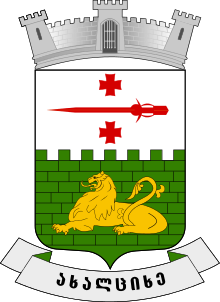 ახალციხის მუნიციპალიტეტის კაპიტალური ბიუჯეტის დანართი 2021 წლის ბიუჯეტისათვის2021-2024 წლების ბიუჯეტების კაპიტალური ხარჯები 2021-2024 წლებში ახალციხის მუნიციპალიტეტის ბიუჯეტის პროგრამებისა და ქვეპროგრამების მიხედვით, დაგეგმილია შემდეგი კაპიტალური (ინფრასტრუქტურული) ხარჯების გაწევა:   ინფრასტრუქტურის განვითარების პრიორიტეტის პროექტები02 01 02 -ახალი გზების მშენებლობა 02 02 03 - წყალსადენისა და საკანალიზაციო ქსელის რეაბილიტაციაგანათლების პრიორიტეტის პროექტები04 02 02- სკოლამდელი აღზრდის დაწესებულებების შენობა-ნაგებობების მშენებლობა  რეაბილიტაცია და ინვენტარით უზრუნველყოფა05 02 08- კულტურული ობიექტების აღჭურვა, რეაბილიტაცია, მშენებლობაშენიშვნა: გათვალისწინებულია მხოლოდ ადგილობრივი ბიუჯეტის სახსრებით.პრიორიტეტებისა და მათში შემავალი პროგრამების/ღონისძიებების დასახელებაპრიორიტეტებისა და მათში შემავალი პროგრამების/ღონისძიებების დასახელებასულ ჯამისულ ჯამი2021 წლი2021 წლი2022 წელი2022 წელი2023 წელი2023 წელი2024 წელი2024 წელიდასახელებაადგილობრივი ბიუჯეტითსახელმწიფო ბიუჯეტითადგილობრივი ბიუჯეტითსახელმწიფო ბიუჯეტითადგილობრივი ბიუჯეტითსახელმწიფო ბიუჯეტითადგილობრივი ბიუჯეტითსახელმწიფო ბიუჯეტითადგილობრივი ბიუჯეტითსახელმწიფო ბიუჯეტით02 01 02გზების კაპიტალური შეკეთება2 422.916 174.9847.4500.05161.9525.05388.0550.55625.002 02 03წყალსადენისა და საკანალიზაციო ქსელის რეაბილიტაცია1 282.2622.2210.0220.0230.004 02 01სკოლამდელი აღზრდის დაწესებულებების შენობა-ნაგებობის რეაბილიტაცია და ინვენტარით უზრუნველყოფა1 702.5756.5505.5215.0225.505 02 08კულტურული ობიექტების აღჭურვა, რეაბილიტაცია, მშენებლობა838.5178.5210.0220.0230.0სულ ჯამი6 246.116 174.92586.01 425.55161.91 180.05388.01 236.05625.0ახალციხის მუნიციპალიტეტის ბიუჯეტის 2021 წლის ღონისძიებები  სულ თანხა ადგილობრივი ბიუჯეტით ათას ლარშისოფ. წყრუთის გზის რეაბილიტაცია106.2სოფ. სვირის გზის რეაბილიტაცია88,3სოფ. ბოგის გზის რეაბილიტაცია65,0სოფელ დიდი პამაჯის გზის სარეაბილიტაციო სამუშაოები 125,3სოფ. მუგარეთის გზის რეაბილიტაცია67,6ახალციხის მუნიციპალიტეტის ტერიტორიაზე სამეთვალყურეო კამერების შეძენა331.7სოფ. სხვილისის გზის რეაბილიტაცია63.3ახალციხის მუნიციპალიტეტის ბიუჯეტის 2021 წლის ღონისძიებები  სულ თანხა ადგილობრივი ბიუჯეტით ათას ლარშისოფელი მუგარეთის სასმელი წყლის მაგისტრალური მილსადენის მოწყობის სამუშაოების უზრუნველყოფა622,2ახალციხის მუნიციპალიტეტის ბიუჯეტის 2021 წლის ღონისძიებები  სულ თანხა ადგილობრივი ბიუჯეტით ათას ლარშისოფელ სხვილისის საბავშვო ბაღის მშენებლობა219,3სოფელ წყრუთში საბავშვო ბაღის მშენებლობა537,2ახალციხის მუნიციპალიტეტის ბიუჯეტის 2021-2024 წლების ღონისძიებები  სულ თანხა ადგილობრივი ბიუჯეტით ათას ლარშიქალაქ ახალციხეში, არსებული კულტურული მემკვიდრეობის ძეგლის სამუსიკო სკოლის სარეაბილიტაციო სამუშაოები178,5